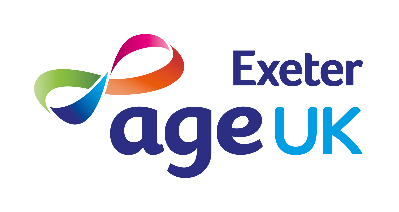 Job DescriptionHome Support Worker – Cleaner
To provide a friendly, efficient cleaning service to older people in Exeter that promotes their independence and ability to stay in their own homes.PLACE OF WORK: Clients Homes throughout Exeter.  RESPONSIBLE TO: Enabling & Home Support Manager. MAIN PURPOSE: To provide general household / domestic tasks on a regular basis within Age UK Exeter’s client’s home.MAIN TASKS: to include: - cleaning bathrooms, cleaning kitchens, fridges & sorting cupboards. Vacuuming, sweeping & mopping floors. Dusting & polishing of furniture. Changing the beds, Laundry & Ironing. Emptying waste bins and transporting to external bins. Collecting shopping, running errands.All the work is in the City of Exeter, and you must have access to a vehicle and hold a full UK driving license.Variety of hours available between 8.30am and 4.30pm, Monday to Friday. Flexible contract with a minimum expectation to be available for 8 hours per week.  You will be supported as part of our Enabling & Home Support team. There is no personal care with this role. Probationary Period: 6 months from commencement of post.Pension: Staff aged between 22 and state retirement age earning above the threshold for income tax will be automatically enrolled into the Scottish Widows Age UK pension scheme based on a 5% contribution by both employer and employee. Staff may opt out of the scheme within 30 days of receiving the scheme’s joiner pack for a full refund of any contribution made. Other staff may opt to join the scheme upon request.Notice: One month’s notice will be required in writing by either side. One week during the probationary period.Travel: Mileage will be paid between clients at a rate of 45p per mile. It will not be paid from home to first client or last client to home. Mileage will also be paid for occasions when the client is escorted out in your car.Annual Leave: 6 weeks including public holidays.Shortlisted candidates will be contacted and invited for interview. In the interests of economy, we regret we are unable to acknowledge other applications.The post is subject to an enhanced DBSSalary: £11.50 Job Type: Part-time, permanent variable hours.To applyPhone us on 01392 202092 or email info@ageukexeter.org.uk and we can send you an application pack in the post or by email.If you would like further information about this position, please telephone us on 01392 455606 and speak to Karen Brooks, Enabling & Home Support Service Manager.